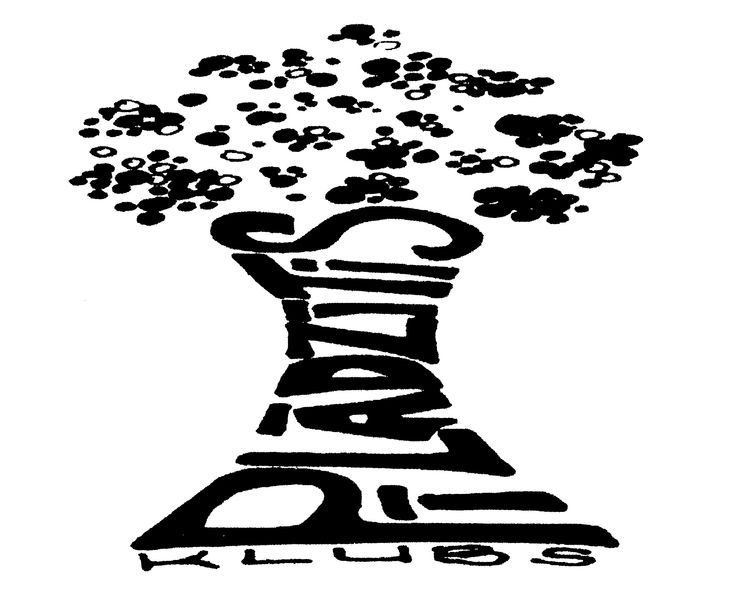 BIEDRĪBA „PĪLĀDZĪTIS KLUBS”Reģ. Nr. 40008227823Aronsona ielā 1, Krāslavā LV-5601, tālrunis 28371980,  e-pasts elena.vorosilova@inbox.lvKrāslavaATSKAITE PAR DARBĪBU TREŠAJĀ GADĀ KOPŠ DIBINĀŠANAS20.09.2017.1) Vispārīgie jautājumiBiedrība tika dibinātā 2014.gada 9.septembrī.Biedrības sastāvs: Valdes priekšsēdētāja - Jeļena Vorošilova, valdes locekļi - Žaneta Moiseja, Rasma Krumpāne (pilvarotā parakstīt bankas dokumentus) , biedri - Tatjana Paka, Jeļena Zubko, Vija Gončarova, Aija Trunoviča-Stivriņa, Ilona Kalinka, Ilona Eisaka, Inta Stivriņa, Zinaīda Bernātre, Nadežda Isakova, Velta Bernāte. Biedrības mērķi ir: 1) dot ieguldījumu pirmsskolas izglītības kvalitātes uzlabošanā Krāslavas novadā un veicināt ģimeņu aktīvāku iesaistīšanos bērnu izglītības interešu aizstāvībā, neatkarīgi no bērnu nacionālās, rasu, sociālās, reliģiskās un dzimumu piederības, kā arī neatkarīgi no viņu fiziskās un mentālās attīstības līmeņa;2) iestāties par bērnu tiesību aizsardzību, drošību un veselību, vajadzībām un interesēm; 3) piedalīties kultūras un sporta dzīves veicināšanā un atbalstīšanā Krāslavas novadā; 4) iesaistīties dažādu projektu izstrādāšanā un ieviešanā, piesaistīt sponsoru un labvēļu ziedojumus un mērķdotācijas biedrības mērķu sasniegšanai; 5) piedalīties NVO sadarbības programmās; 6) iesaistīties dažādos projektos, lai sniegt materiālu, finansiālu palīdzību Krāslavas novada pirmsskolas izglītībai, lai paaugstinātu mācību un audzināšanas procesa līmeni un uzlabotu izglītības iestāžu materiāltehnisko bāzi, uzlabotu darba vides kvalitāti. Biedrībai "Pīlādzītis klubs" piešķirts sabiedriskā labuma organizācijas statuss no 13.07.2017., darbības jomā - pilsoniskas sabiedrības attīstībaSabiedriskā labuma organizācijas (SLO) ir biedrības un nodibinājumi, kuru statūtos norādītais mērķis ir sabiedriskā labuma darbība.Sabiedriskā labuma organizācijas (SLO) statuss ir ieguvums:+ SLO statuss – dod potenciālajam ziedotājam skaidru ziņu, ka organizācija darbojas sabiedrības interesēs un likuma ietvaros, kā arī to, ka organizācijas darbība tiek kontrolēta;+ ziedojot SLO, ziedotājs iegūst nodokļu atlaides;+ SLO statuss dažkārt ir nepieciešams, lai saņemtu finansējumu no ES fondiem.2) Realizētie biedrības projekti 2017.gadā:AS "Graanul Invest" konkursā atbalstīts projekts “Krāslavas novada pirmsskolas izglītības iestādes “Pīlādzītis” jauni atribūti bērnu pastaigu laukumos” un aprīlī tika uzlikti  jauni rotaļu konstrukciju elementi četros pastaigu laukumos – 5000.00 €; parakstīts dāvinājuma līgums un mājiņas nodotas Krāslavas novada PII „Pīlādzītis’īpašumā;Krāslavas novada domes konkursā „Iedzīvotāji veido savu vidi 2017” atbalstītā projekta "Ceļu satiksmes mācību laukums/poligons bērniem Krāslavas novada PII „Pīlādzītis” teritorijā" septembrī ir izveidots mācību laukums bērniem – 400.00 €; parakstīts dāvinājuma līgums poligons nodots Krāslavas novada PII „Pīlādzītis’īpašumā; organizēts svinīgs bērnu pasākums (110 bērniem) par drošību uz ceļa.septembrī biedrība organizēja veselības dienu maziem bērniem Krāslavas novada domes īstenotā ESF projekta Nr. 9.2.4.2/16/I/097 „Pasākumi vietējās sabiedrības veselības veicināšanas un slimību profilaksei Krāslavas novadā” ietvaros – 460.00 €; organizēts pasākums 149 bērniem; kopā piedalījās 189 dalībnieki; rezultātā iegātātās 26 drošības vestes bērniem un 10 biedrības t-krēkli ar apbruku; kā arī projekta rezultātā ir tapusi Veselības taka -  sajūtu taka pēdu pašmasāžai. 4) Darbnīcas22.03.2017. notika radošā darbnīca darbā ar papīru un Lieldienu dekoru pagatavošanā  Iris Folding tehnikā;12.04.17. notika radošā darbnīca Lieldienu olu krāsošanā;15.06. 17. notika radošā darbnīca "Patriotiskās rokassprādzes";05.07.17. biedrība "Pīlādzītis klubs" organizēja radošo darbnīcu "Paštaisītie gaismas atstarotāji";5) Līdzdalība citos pasākumos:Līdzdalība Eiropas Sporta nedēļā – organizētā Veselības diena 22.09.17. (149 bērniem) un Sporta svētki 27.09.17. (110 bērniem)7) Plāni 2018.gadam:Biedrības „Daugavas Savienība” mērķprogrammās iekļauts biedrības „Pīlādzītis klubs” projekts „ Radošu uzdevumu grāmata “Daugavas rakšana” ar finansējumu 421.00 €.Iesniegts projekts „Krāslavas novada PII “Pīlādzītis” vides pieejamības sakārtošana un uzlabošana personām ar kustību traucējumiem” projektu konkursā no Eiropas Savienības Eiropas Lauksaimniecības fonda lauku attīstībai uz 13600.00 €.Valsts Kultūrkapitāla Fonda Projektu Konkursā iesniegts projekts „Bērnu tikšanās ar grāmatas„Pasaka par karali Kefīru, Kliņģerzemi un bulciņām” autori Viktoriju Matisoni” uz 337.00 €Jaungada pasākums Ūdrīšu pagastā, Skaistas pagastā, Kaplavas pagastā  ar mērķi nopelnīt banksas konta uzturēšanas maksu – 60.00 gadā un nopeļnīt 15.00 eiro gadā lai samaksāt īres maksu Krāslavas novada domei par 2018.gadu.Organizēt labdarības tirdziņu ar mērķi savākt Ziemassvētku ziedojumus slimajiem Krāslavas bērniem vai jauniešiem.Startēt Valsts kultūrkapitāla fonda mērķprogrammas „Latvijai-100” projektu konkursā ar konkursu „Sadziedāšanās un sadancošanās svētki Krāslavas novada bērniem „Krāslavas bērni Latvijas 100-gadei”.Atkārtoti iesniegt 2018.gadā labdarības projektu LNK Charity Fund bija iesniegts projekts uz 5000.00 € „ Krāslavas novada PII „Pīlādzītis” jaunas iekārtas bērnu rotaļām svaigajā gaisā”Izsūtīt aicinājuma vēstules Krāslavas novada uzņēmējiem, organizācijām ar mērķi meklēt sponsorus iestādes vajadzībām;iesniegt finanšu pieprasījumu Krāslavas novada domei uz 2018.gadu biedrības finansējumam – līdz 1500.00 €;Startēt 2018.gadā krāslavas novada domes projektu konkursos „Iedzīvotāji veido savu visi” – virzīt mācību programmu darbam ar interaktīvo tāfeli;  Krāslavas novada domes īstenotā ESF projekta „Pasākumi vietējās sabiedrības veselības veicināšanas un slimību profilaksei Krāslavas novadā” konkursos – veselības vasaras nometņes organizēšanā pirmsskolas bērniem, veselības dienas organizēšanā pirmsskolas bērniem;8) 2017.gadā nav atbalstīti projekti:If Drošības Fonda konkursā „Par drošu vidi” bija iesniegts biedrības projekts uz 1000.00 eiro par laukumu atributu atjaunošanu; atbalstu neguva.LNK Charity Fund bija iesniegts projekts uz 5000.00 € „ Krāslavas novada PII „Pīlādzītis” jaunas iekārtas bērnu rotaļām svaigajā gaisā”, atbalstu neguva.Biedrības „Pīlādzītis klubs” valdes priekšsēdētāja Jeļena Vorošilova Atskaite sagatavota biedrības kopsapulcei 20.10.2017.